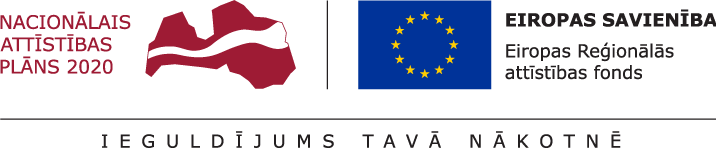 * Jānorāda faktiskā projekta īstenošanas vietas adrese, ja īstenošanas vietas ir plānotas vairākas, iekļaujot papildus tabulu/as* Jānorāda valsts pilsēta vai novads (norādot novadu, ja iespējams, norāda arī tā pilsētu/pagastu).Ja projekta finansiālā ietekme aptver visus novadus un valsts pilsētas statistiskā reģiona ietvaros, lūdzam norādīt kopējo projekta finansiālo ietekmi dalījumā pa statistiskajiem reģioniem. Ja projekta ietekme ir uz visu Latviju, tad 1.8.sadaļa netiek norādīta PI veidlapā saskaņā ar normatīvā aktā par attiecīgā ES fonda SAM īstenošanu noteikto.*Ja projekta īstenošanā paredzēts piesaistīt vairākus partnerus, informāciju norāda par katru partneri.* Projekta īstenošanas ilgumam jāsakrīt ar projekta īstenošanas laika grafikā (1.pielikums) norādīto periodu pēc līguma noslēgšanas* Norāda ietekmes uz vidi novērtējuma vai sākotnējā ietekmes uz vidi izvērtējuma veikšanas datumuEs, apakšā parakstījies (-usies), _________Jānis Bērziņš___________,vārds, uzvārds				Projekta iesniedzēja _______________”A” ģimenes ārsta prakse _, projekta iesniedzēja nosaukums				atbildīgā amatpersona, _______________valdes priekšsēdētājs _,amata nosaukumsapliecinu, ka projekta iesnieguma iesniegšanas brīdī,projekta iesniedzējs neatbilst nevienam no Eiropas Savienības struktūrfondu un Kohēzijas fonda 2014.-2020.gada plānošanas perioda vadības likuma 23.pantā pirmajā daļā minētajiem projektu iesniedzēju izslēgšanas noteikumiem;projekta iesniedzēja rīcībā ir pietiekami un stabili finanšu resursi (nav attiecināms uz valsts budžeta iestādēm);projekta iesniegumā un tā pielikumos sniegtās ziņas atbilst patiesībai un projekta īstenošanai pieprasītais Eiropas Reģionālās attīstības fonda līdzfinansējums tiks izmantots saskaņā ar projekta iesniegumā noteikto;nav zināmu iemeslu, kādēļ šis projekts nevarētu tikt īstenots vai varētu tikt aizkavēta tā īstenošana, un apstiprinu, ka projektā noteiktās saistības iespējams veikt normatīvajos aktos par attiecīgās Eiropas Reģionālās attīstības fonda specifiskā atbalsta mērķa vai tā pasākuma īstenošanu noteiktajos termiņos;Apzinos, ka projektu var neapstiprināt līdzfinansēšanai no Eiropas Reģionālās attīstības fonda, ja projekta iesniegums, ieskaitot šo sadaļu, nav pilnībā un kvalitatīvi aizpildīts, kā arī, ja normatīvajos aktos par attiecīgā Eiropas Reģionālās attīstības fonda specifiskā atbalsta mērķa vai tā pasākuma īstenošanu Eiropas Reģionālās attīstības fonda finansējums (kārtējam gadam/plānošanas periodam) projekta apstiprināšanas brīdī ir izlietots.Apzinos, ka nepatiesas apliecinājumā sniegtās informācijas gadījumā administratīva rakstura sankcijas var tikt uzsāktas gan pret mani, gan arī pret minēto juridisko personu – projekta iesniedzēju.Apzinos, ka projekta izmaksu pieauguma gadījumā projekta iesniedzējs sedz visas izmaksas, kas var rasties izmaksu svārstību rezultātā.Apliecinu, ka esmu iepazinies (-usies), ar attiecīgā Eiropas Reģionālās attīstības fonda specifikā atbalsta mērķa vai tā pasākuma nosacījumiem un atlases nolikumā noteiktajām prasībām.Piekrītu projekta iesniegumā norādīto datu apstrādei Kohēzijas politikas fondu vadības informācijas sistēmā 2014.-2020.gadam un to nodošanai citām valsts informācijas sistēmām.Apliecinu, ka projekta iesniegumam pievienotās kopijas atbilst manā rīcībā esošiem dokumentu oriģināliem un projekta iesnieguma kopijas un elektroniskā versija atbilst iesniegtā projekta iesnieguma oriģinālam.Apzinos, ka projekts būs jāīsteno saskaņā ar projekta iesniegumā paredzētajām darbībām un rezultāti jāuztur atbilstoši projekta iesniegumā minētajam.Paraksts*: Datums: dd/mm/gggg* gadījumā, ja projekta iesnieguma veidlapa tiek iesniegta Kohēzijas politikas fondu vadības informācijas sistēmā 2014.- 2020.gadam vai ar e-parakstu, paraksta sadaļa nav aizpildāma1.pielikums projekta iesniegumamPIELIKUMI2.pielikums projekta iesniegumam3.pielikums projekta iesniegumam* Izmaksu pozīcijas norāda saskaņā ar normatīvajā aktā par attiecīgā Eiropas Savienības fonda specifiskā atbalsta mērķa īstenošanu norādītajām attiecināmo izmaksu pozīcijām** ja izmaksu pozīcijai tiek pielietota vienas vienības izmaksa, jānorāda "ir", ja netiek - aile nav jāaizpilda (jāatstāj tukša)Eiropas Reģionālās attīstības fonda projekta iesniegumsProjekta nosaukums:Primārās veselības aprūpes infrastruktūras un tehniskā nodrošinājuma uzlabošana “A” ģimenes ārsta praksē un “B” ģimenes ārsta praksē. Primārās veselības aprūpes infrastruktūras un tehniskā nodrošinājuma uzlabošana “A” ģimenes ārsta praksē un “B” ģimenes ārsta praksē. Primārās veselības aprūpes infrastruktūras un tehniskā nodrošinājuma uzlabošana “A” ģimenes ārsta praksē un “B” ģimenes ārsta praksē. Specifiskā atbalsta mērķa/ pasākuma atlases kārtas numurs un nosaukums: 9.3.2. specifiskā atbalsta mērķa “Uzlabot kvalitatīvu veselības aprūpes pakalpojumu pieejamību, jo īpaši sociālās, teritoriālās atstumtības un nabadzības riskam pakļautajiem iedzīvotājiem, attīstot veselības aprūpes infrastruktūru” projektu iesniegumu atlases ceturtās kārtas pirmā apakškārta (3.atlase) 9.3.2. specifiskā atbalsta mērķa “Uzlabot kvalitatīvu veselības aprūpes pakalpojumu pieejamību, jo īpaši sociālās, teritoriālās atstumtības un nabadzības riskam pakļautajiem iedzīvotājiem, attīstot veselības aprūpes infrastruktūru” projektu iesniegumu atlases ceturtās kārtas pirmā apakškārta (3.atlase) 9.3.2. specifiskā atbalsta mērķa “Uzlabot kvalitatīvu veselības aprūpes pakalpojumu pieejamību, jo īpaši sociālās, teritoriālās atstumtības un nabadzības riskam pakļautajiem iedzīvotājiem, attīstot veselības aprūpes infrastruktūru” projektu iesniegumu atlases ceturtās kārtas pirmā apakškārta (3.atlase) Projekta iesniedzējs: “A” ģimenes ārsta prakse“A” ģimenes ārsta prakse“A” ģimenes ārsta prakseNodokļu maksātāja reģistrācijas kods: 900008129289000081292890000812928Projekta iesniedzēja veids: Sabiedrība ar ierobežotu atbildībuSabiedrība ar ierobežotu atbildībuSabiedrība ar ierobežotu atbildībuProjekta iesniedzēja tips (saskaņā ar regulas 651/2014 1.pielikumu):N/AN/AN/AValsts budžeta finansēta institūcijaNē Nē Nē Projekta iesniedzēja klasifikācija atbilstoši Vispārējās ekonomiskās darbības klasifikācijai NACE:NACE kodsEkonomiskās darbības nosaukumsEkonomiskās darbības nosaukumsProjekta iesniedzēja klasifikācija atbilstoši Vispārējās ekonomiskās darbības klasifikācijai NACE:86.21 Vispārējā ārstu prakseVispārējā ārstu prakseJuridiskā adrese:Iela, mājas nosaukums, Nr./dzīvokļa Nr.Iela, mājas nosaukums, Nr./dzīvokļa Nr.Iela, mājas nosaukums, Nr./dzīvokļa Nr.Juridiskā adrese:Valsts pilsētaNovadsNovada pilsēta vai pagastsJuridiskā adrese:Pasta indekssPasta indekssPasta indekssJuridiskā adrese:E-pastsE-pastsE-pastsJuridiskā adrese:Tīmekļa vietneTīmekļa vietneTīmekļa vietneKontaktinformācija: Kontaktpersonas Vārds, Uzvārds Kontaktpersonas Vārds, Uzvārds Kontaktpersonas Vārds, Uzvārds Kontaktinformācija: Ieņemamais amatsIeņemamais amatsIeņemamais amatsKontaktinformācija: TālrunisTālrunisTālrunisKontaktinformācija: E-pastsE-pastsE-pastsKorespondences adrese (aizpilda, ja atšķiras no juridiskās adreses)Iela, mājas nosaukums, Nr./dzīvokļa Nr. Iela, mājas nosaukums, Nr./dzīvokļa Nr. Iela, mājas nosaukums, Nr./dzīvokļa Nr. Korespondences adrese (aizpilda, ja atšķiras no juridiskās adreses)Valsts pilsētaNovadsNovada pilsēta vai pagastsKorespondences adrese (aizpilda, ja atšķiras no juridiskās adreses)Pasta indekssPasta indekssPasta indekssProjekta identifikācijas Nr.*: Aizpilda CFLAAizpilda CFLAAizpilda CFLAProjekta iesniegšanas datums*:Aizpilda CFLAAizpilda CFLAAizpilda CFLA1.SADAĻA – PROJEKTA APRAKSTSProjekta kopsavilkums: projekta mērķis, galvenās darbības, ilgums, kopējās izmaksas un plānotie rezultāti (informācija pēc projekta apstiprināšanas tiks publicēta):Projekta mērķis ir uzlabot kvalitatīvu veselības aprūpes pakalpojumu pieejamību, jo īpaši sociālās, teritoriālās atstumtības un nabadzības riskam pakļautajiem iedzīvotājiem, attīstot veselības aprūpes infrastruktūru un tehnisko nodrošinājumu “A” ģimenes ārsta praksē un “B” ģimenes ārsta praksē. Projekta ietvaros tiks iegādāta datortehnika, mēbeles un medicīnas tehnoloģijas. Projektu plānots īstenot 11 mēnešu laikā no līguma par projekta īstenošanu parakstīšanas brīža 2022.gada 2.ceturksnī, taču atsevišķu projektā iekļauto tehnoloģiju iegāde ir veikta jau 2020.gada martā un maijā. Projekta kopējās izmaksas ir 22 475,00 euro. Projekta īstenošanas rezultātā tiks attīstītas divas ģimenes ārsta prakses, kā rezultātā uzlabosies pakalpojuma pieejamība un kvalitāte “A” ģimenes ārsta praksē un “B” ģimenes ārsta praksē reģistrētajiem pacientiem. Projekta mērķis un tā pamatojums:Projekta mērķis ir uzlabot kvalitatīvu veselības aprūpes pakalpojumu pieejamību, jo īpaši sociālās, teritoriālās atstumtības un nabadzības riskam pakļautajiem iedzīvotājiem, attīstot veselības aprūpes infrastruktūru un tehnisko nodrošinājumu “A” ģimenes ārsta praksē un “B” ģimenes ārsta praksē. Problēmas un risinājuma apraksts, t.sk. mērķa grupu problēmu un risinājuma apraksts Izvērtējot abās ģimenes ārstu praksēs esošo situāciju ar tehnisko nodrošinājumu, t.sk. medicīnas tehnoloģijām, secināts, ka esošais prakšu aprīkojums ir novecojis vai atsevišķas medicīnas iekārtas un aprīkojums ģimenes ārstu praksēs nav pieejams,  līdz ar to tiek apgrūtināta primāro veselības aprūpes pakalpojumu sniegšana pacientiem.Projekta ietvaros plānots veikt ieguldījumus primārās veselības aprūpes infrastruktūras tehniskā nodrošinājuma uzlabošanai abās ģimenes ārstu praksēs, tādā veidā nodrošinot pacientu un personāla vajadzībām funkcionāli pielāgotu infrastruktūru un uzlabojot primāro veselības aprūpes pakalpojumu sniegšanu abu prakšu pacientiem.“A” ģimenes ārsta prakse atrodas Meistaru ielā 10, Rīgā (201.kabinets) un projekta sadarbības partnera “B” ģimenes ārsta prakse atrodas šajā pašā adresē Meistaru ielā 10, Rīgā (202.kabinets), katrai ģimenes ārsta praksei ir noslēgts savs līgums par primāro veselības aprūpes pakalpojumu sniegšanu un apmaksu ar Nacionālo veselības dienestu. “A” ģimenes ārsta praksē reģistrēti 608 pacienti (20.10.2021. dati atbilstoši NVD iesniegtajai informācijai).“B” ģimenes ārsta praksē reģistrēti 954 pacienti (20.10.2021. dati atbilstoši NVD iesniegtajai informācijai). Attālums (abas prakses atrodas vienā adresē) no tuvākās V līmeņa stacionārās ārstniecības iestādes VSIA "Paula Stradiņa klīniskā universitātes slimnīca" ir 13 km.Projekta ietvaros paredzēts atbalsts individuālām ģimenes ārstu praksēm un “A” ģimenes ārsta praksei ir reģistrēta viena pieņemšanas vieta, kā arī  “B” ģimenes ārsta praksei ir reģistrēta viena pieņemšanas vieta. Projekta ietvaros netiek veidota sadarbības prakse un abas ģimenes ārstu prakses turpinās savu darbību kā līdz šim. “A” ģimenes ārsta praksē līdz šim nav īstenoti projekti, kuru ietvaros būtu piesaistīts finansējums infrastruktūras, t.sk. aprīkojuma iegādei. “A” ģimenes ārsta prakse nav  saņēmusi un neplāno  saņemt  valsts atbalstu par tām pašām attiecināmajām izmaksām,  kas paredzētas projekta iesniegumā. Ārsta prakse nodrošinās, ka projektā plānotās izmaksu un darbības nepārklāsies  ar izmaksām un darbībām citos projektos.“B” ģimenes ārsta prakse ir īstenojusi projektu Nr. 9.3.2.0/19/A/000 “Primārās veselības aprūpes infrastruktūras un tehniskā nodrošinājuma uzlabošana “B” ģimenes ārsta praksē”  par kopējo attiecināmo finansējumu 7444.96 euro apmērā, kura ietvaros tika veikta prakses telpu vienkāršotā atjaunošana, kā arī prakses darbiniekiem tika  iegādāta jauna datortehnika (2 komplekti)  un  iegādātas medicīnas tehnoloģijas (regulējuma medicīniskā kušete un hemoglobinometrs), savukārt šī projekta ietvaros “B” ģimenes ārsta praksei tiks iegādāts cits medicīniskais aprīkojums līdz ar to projekta ietvaros nepastāv dubultā finansējuma risks, “B” ģimenes ārsta prakse pretendē uz finansējuma starpību. Ārsta prakse nodrošinās, ka projektā plānotās izmaksas un darbības nepārklāsies  ar izmaksām un darbībām citos projektos.“B” ģimenes ārsta prakse nav  saņēmusi un neplāno  saņemt  valsts atbalstu par tām pašām attiecināmajām izmaksām,  kas paredzētas projekta iesniegumā.Projekta mērķa grupas apraksts Projekta mērķa grupa - ārstniecības iestādes, t.i., “A” ģimenes ārsta prakse un “B” ģimenes ārsta prakse. Projektā plānotās darbības ir orientētas uz Latvijas iedzīvotājiem, jo īpaši sociālās, teritoriālās atstumtības un nabadzības riskam pakļautajiem iedzīvotājiem.Projekta darbības un sasniedzamie rezultāti:Projekta darbības un sasniedzamie rezultāti:Projekta darbības un sasniedzamie rezultāti:Projekta darbības un sasniedzamie rezultāti:Projekta darbības un sasniedzamie rezultāti:Projekta darbības un sasniedzamie rezultāti:Iesaistītie partneri **N.p.k.Projekta darbība*Projekta darbības apraksts Rezultāts Rezultāts skaitliskā izteiksmēRezultāts skaitliskā izteiksmēIesaistītie partneri **N.p.k.Projekta darbība*Projekta darbības apraksts Rezultāts SkaitsMērvienībaIesaistītie partneri **1.Datortehnikas un mēbeļu  iegāde “A” ģimenes ārsta praksei Projekta īstenošanas laikā (pēc līguma noslēgšanas),  “A” ģimenes ārsta prakses kabinets tiks aprīkots ar: datoru un monitoru ģimenes ārstam un māsiņai  (2 komplekti) un daudzfunkcionālo iekārtu - printeri (1 gab.);mēbelēm:darbavietas aprīkojums ārstam un māsiņai, kas sastāv no darba galda un ergonomiskā krēsla (2 komplekti);skapis (2 gab.);apmeklētāju krēsli (6 gab.).Darbības īstenošanas adrese ir Meistaru iela 10, Rīga, ģimenes ārsta kabinets atrodas ēkas 2.stāvā (201. un 203.kabinets). Tehnoloģijas paliks “A” ģimenes ārsta prakses īpašumā.Ģimenes ārsta praksei iegādātas mēbeles un datortehnika 13gabali2.Medicīnas tehnoloģiju iegāde “A” ģimenes ārsta praksei (vienas vienības izmaksu standarta likmju aprēķina un piemērošanas metodika)“A” ģimenes ārsta prakse tiks aprīkota ar medicīnas tehnoloģijām.Projekta īstenošanas laikā (pēc līguma noslēgšanas), piemērojot vienas vienības izmaksu standarta likmju aprēķina un piemērošanas metodiku, tiks iegādāts:Oftalmoskops (1 gab.);Elektrokardiogrāfs ar EKG analizatoru ar galdu un somu (1 gab.);Dermatoskops (1 gab.);Sterilizators ( 1 gab.).Darbības īstenošanas adrese ir Meistaru iela 10, Rīga, ģimenes ārsta kabinets atrodas ēkas 2.stāvā (201. un 203.kabinets).Tehnoloģijas paliks “A” ģimenes ārsta prakses īpašumā.Ģimenes ārsta praksei iegādātas tehnoloģijas un iekārtas4gabali3.Medicīnas tehnoloģiju iegāde “A” ģimenes ārsta praksei (indikatīvais tehnoloģiju saraksts)A” ģimenes ārsta prakse tiks aprīkota ar medicīnas tehnoloģijām.Projekta īstenošanas laikā (pēc līguma noslēgšanas) atbilstoši indikatīvajam tehnoloģiju sarakstam ir paredzēts iegādāties Bezkontaktu roku dezinfekcijas stendu (1.gab);Nokomplektētu ārsta somu (1 gab.)Darbības īstenošanas adrese ir Meistaru iela 10, Rīga, ģimenes ārsta kabinets atrodas ēkas 2.stāvā (201. un 203.kabinets).Tehnoloģijas paliks “A” ģimenes ārsta prakses īpašumā.Ģimenes ārsta praksei iegādātas tehnoloģijas un iekārtas2gabali4.Medicīnas tehnoloģiju iegāde “B” ģimenes ārsta praksei (vienas vienības izmaksu standarta likmju aprēķina un piemērošanas metodika)“B” ģimenes ārsta prakse tiks aprīkota ar medicīnas tehnoloģijām.Piemērojot vienas vienības izmaksu standarta likmju aprēķina un piemērošanas metodiku, tiks iegādāts:medicīniskais ledusskapis ar saldētavu (1 gab.) – iegādāts pirms projekta īstenošanas uzsākšanas 2020.gada maijā;portatīvais spirogrāfs ar rezultātu analīzi, ar iebūvētu termoprinteri un ekrānu  (ar datora programmu) (1 gab.) – tiks iegādāts projekta īstenošanas laikā (pēc līguma noslēgšanas);instrumentu galds (1 gab.) - tiks iegādāts projekta īstenošanas laikā (pēc līguma noslēgšanas).Darbības īstenošanas adrese ir Meistaru iela 10, Rīga, ģimenes ārsta kabinets atrodas ēkas 2.stāvā (202. un 203. kabinets).Tehnoloģijas paliks “B” ģimenes ārsta prakses īpašumā.Ģimenes ārsta praksei iegādātas tehnoloģijas un iekārtas3gabali15.Medicīnas tehnoloģiju iegāde “B” ģimenes ārsta praksei (indikatīvais tehnoloģiju saraksts)“B” ģimenes ārsta prakse tiks aprīkota ar medicīnas tehnoloģijām, atbilstoši indikatīvajam tehnoloģiju sarakstam ir paredzēts iegādāties  : pulsa oksimetru (1 gab.) - iegādāts pirms projekta īstenošanas uzsākšanas 2020.gada martā;nokomplektētu ārsta somu (1 gab.) - tiks iegādāta projekta īstenošanas laikā (pēc līguma noslēgšanas).Darbības īstenošanas adrese ir Meistaru iela 10, Rīga, ģimenes ārsta kabinets atrodas ēkas 2.stāvā (202. un 203. kabinets).Tehnoloģijas paliks “B” ģimenes ārsta prakses īpašumā.Ģimenes ārsta praksei iegādātas tehnoloģijas un iekārtas2gabali16.Publicitātes nodrošināšana Projekta īstenošanas laikā pie finansējuma saņēmēja un sadarbības partnera projekta īstenošanas vietās (pie ģimenes ārstu kabinetiem) tiks izvietoti  informatīvie  plakāti (minimālais izmērs A3). Ne retāk kā reizi pusgadā informācija par projekta īstenošanas gaitu tiks aktualizēta un ievietota projekta iesniedzēja tīmekļa vietnē www.aaaaaaa.lv (“A” ģimenes ārsta  prakse). Sadarbības partnerim savas tīmekļa vietnes nav.   Visos īstenotajos publicitātes pasākumos tiks nodrošināta obligāto publicitātes prasību ievērošana, t.sk. nodrošināta atbilstoša vizuālo elementu ansambļa lietošana.Publicitātes pasākuma nodrošināšana 1pasākumu kopums1Projektā sasniedzamie uzraudzības rādītāji atbilstoši normatīvajos aktos par attiecīgā Eiropas Savienības fonda specifiskā atbalsta mērķa vai pasākuma īstenošanu norādītajiem:1.6.1. Iznākuma rādītāji1.6.1. Iznākuma rādītāji1.6.1. Iznākuma rādītāji1.6.1. Iznākuma rādītāji1.6.1. Iznākuma rādītājiNr.Rādītāja nosaukumsPlānotā vērtībaMērvienībaPiezīmesNr.Rādītāja nosaukumsgala vērtībaMērvienībaPiezīmes1.Uzlaboto ārstniecības iestāžu skaits, kurās attīstīta infrastruktūra veselības aprūpes pakalpojumu sniegšanai 2Ārstniecības iestāžu skaits (ģimenes ārstu prakses) “A” ģimenes ārsta prakse, “B” ģimenes ārsta prakse, kopā 2 ārstniecības iestādes.2.Iedzīvotāju skaits, kuriem ir pieejami uzlaboti veselības aprūpes pakalpojumi1562Iedzīvotāju skaitsUz projekta iesnieguma iesniegšanas brīdi “A” ģimenes ārsta praksē reģistrēti 608 pacienti, “B” ģimenes ārsta praksē reģistrēti 954 pacienti, kopā abās ģimenes ārstu praksēs reģistrēti 1562 pacienti. Projekta īstenošanas vieta:Projekta īstenošanas vieta:1.7.1. Projekta īstenošanas adrese* Visa LatvijaStatistiskais reģionsRīgas statistiskais reģionsValstspilsēta vai novadsRīgaNovada pilsēta vai pagasts-IelaMeistaru ielaMājas nosaukums/ Nr. /dzīvokļa nr.10 Pasta indekssLV - 1919Kadastra numurs vai apzīmējums97777777777 Projekta īstenošanas vietas aprakstsProjekta īstenošanas vieta ir “A” ģimenes ārsta prakse, kas atrodas Rīgā, Meistaru ielā 10, 2.stāva 201.kabinetā . Prakses funkciju nodrošināšanai, kopā ar sadarbības partnera - “B” ģimenes ārsta praksi tiek izmantotas arī telpas Nr.203 (procedūru telpa), Nr.204 (uzgaidāmā telpa)  un Nr.206 (WC). Telpas tiek nomātas no SIA “X”1.7.2. Projekta īstenošanas adrese* Visa LatvijaStatistiskais reģionsRīgas statistiskais reģionsValstspilsēta vai novadsRīgaNovada pilsēta vai pagasts-IelaMeistaru ielaMājas nosaukums/ Nr. /dzīvokļa nr.10Pasta indekssLV - 1919Kadastra numurs vai apzīmējums97777777777 Projekta īstenošanas vietas aprakstsSadarbības partnera projekta īstenošanas vieta ir “B” ģimenes ārsta prakse, kas atrodas Rīgā, Meistaru ielā 10, 2.stāva 202.kabinetā. Prakses funkciju nodrošināšanai, kopā ar “A” ģimenes ārsta praksi tiek izmantotas arī telpas Nr.203 (procedūru telpa), Nr.204 (uzgaidāmā telpa)  un Nr.206 (WC). Telpas tiek nomātas no SIA “X”1.8. Projekta finansiālā ietekme uz vairākām teritorijām:1.8. Projekta finansiālā ietekme uz vairākām teritorijām:1.8. Projekta finansiālā ietekme uz vairākām teritorijām:Nr.Lūdzam norādīt atbilstošās teritorijas nosaukumu * Lūdzam norādīt finansiālo ietekmi (%) no kopējā finansējuma 1.Rīga100%1.9. Informācija par partneri (-iem)1.9. Informācija par partneri (-iem)1.9. Informācija par partneri (-iem)1.9. Informācija par partneri (-iem)1.9.1. Partnera nosaukums*:“B” ģimenes ārsta prakse “B” ģimenes ārsta prakse “B” ģimenes ārsta prakse Reģistrācijas numurs/ Nodokļu maksātāja reģistrācijas numurs:240489-12345240489-12345240489-12345Projekta partnera veids:Fiziska personaFiziska personaFiziska personaJuridiskā adrese:Iela, mājas nosaukums, Nr./ dzīvokļa Nr.Iela, mājas nosaukums, Nr./ dzīvokļa Nr.Iela, mājas nosaukums, Nr./ dzīvokļa Nr.Juridiskā adrese:ValstspilsētaNovadsNovada pilsēta vai pagastsJuridiskā adrese:Pasta indekssPasta indekssPasta indekssJuridiskā adrese:E-pastsE-pastsE-pastsJuridiskā adrese:Tīmekļa vietneTīmekļa vietneTīmekļa vietneKontaktinformācija:Kontaktpersonas Vārds, UzvārdsKontaktpersonas Vārds, UzvārdsKontaktpersonas Vārds, UzvārdsKontaktinformācija:Ieņemamais amatsIeņemamais amatsIeņemamais amatsKontaktinformācija:Tālrunis Tālrunis Tālrunis Kontaktinformācija:E-pastsE-pastsE-pastsKorespondences adrese(aizpilda, ja atšķiras no juridiskās adreses)Iela, mājas nosaukums, Nr./ dzīvokļa Nr.Iela, mājas nosaukums, Nr./ dzīvokļa Nr.Iela, mājas nosaukums, Nr./ dzīvokļa Nr.Korespondences adrese(aizpilda, ja atšķiras no juridiskās adreses)ValstspilsētaNovadsNovada pilsēta vai pagastsKorespondences adrese(aizpilda, ja atšķiras no juridiskās adreses)Pasta indekssPasta indekssPasta indekssPartnera izvēles pamatojums(t.sk. Partnera ieguldījumi projektā un ieguvumi no dalības projektā)“B” ģimenes ārsta prakse tiks aprīkota ar medicīnas tehnoloģijām, kas atradīsies telpās Nr.202 un Nr.203 . “B” ģimenes ārsta prakse tiks aprīkota ar medicīnas tehnoloģijām, kas atradīsies telpās Nr.202 un Nr.203 . “B” ģimenes ārsta prakse tiks aprīkota ar medicīnas tehnoloģijām, kas atradīsies telpās Nr.202 un Nr.203 . 2.SADAĻA – PROJEKTA ĪSTENOŠANA2.1. Projekta īstenošanas kapacitāte2.1. Projekta īstenošanas kapacitāteAdministrēšanas kapacitāte N/AFinansiālā kapacitāte N/AĪstenošanas kapacitāte N/A2.2. Projekta īstenošanas, administrēšanas un uzraudzības aprakstsN/A2.3. Projekta īstenošanas ilgums (pilnos mēnešos):112.4. Projekta risku izvērtējums: 2.4. Projekta risku izvērtējums: 2.4. Projekta risku izvērtējums: 2.4. Projekta risku izvērtējums: 2.4. Projekta risku izvērtējums: 2.4. Projekta risku izvērtējums: N.p.k.RisksRiska aprakstsRiska ietekme(augsta, vidēja, zema)Iestāšanas varbūtība(augsta, vidēja, zema)Riska novēršanas/ mazināšanas pasākumi1.FinanšuN/A2.Īstenošanas N/A3.Rezultātu un uzraudzības rādītāju sasniegšanasN/A4.Administrēšanas riskiN/A5.CitsN/A2.5. Projekta saturiskā saistība ar citiem iesniegtajiem/ īstenotajiem/ īstenošanā esošiem projektiem: 2.5. Projekta saturiskā saistība ar citiem iesniegtajiem/ īstenotajiem/ īstenošanā esošiem projektiem: 2.5. Projekta saturiskā saistība ar citiem iesniegtajiem/ īstenotajiem/ īstenošanā esošiem projektiem: 2.5. Projekta saturiskā saistība ar citiem iesniegtajiem/ īstenotajiem/ īstenošanā esošiem projektiem: 2.5. Projekta saturiskā saistība ar citiem iesniegtajiem/ īstenotajiem/ īstenošanā esošiem projektiem: 2.5. Projekta saturiskā saistība ar citiem iesniegtajiem/ īstenotajiem/ īstenošanā esošiem projektiem: 2.5. Projekta saturiskā saistība ar citiem iesniegtajiem/ īstenotajiem/ īstenošanā esošiem projektiem: 2.5. Projekta saturiskā saistība ar citiem iesniegtajiem/ īstenotajiem/ īstenošanā esošiem projektiem: 2.5. Projekta saturiskā saistība ar citiem iesniegtajiem/ īstenotajiem/ īstenošanā esošiem projektiem: N.p.k.Projekta nosaukumsProjekta numursProjekta kopsavilkums, galvenās darbībasPapildinātības/demarkācijas aprakstsProjekta kopējās izmaksas(euro)Finansējuma avots un veids (valsts/ pašvaldību budžets, ES fondi, cits)Projekta īstenošanas laiks (mm/gggg)Projekta īstenošanas laiks (mm/gggg)N.p.k.Projekta nosaukumsProjekta numursProjekta kopsavilkums, galvenās darbībasPapildinātības/demarkācijas aprakstsProjekta kopējās izmaksas(euro)Finansējuma avots un veids (valsts/ pašvaldību budžets, ES fondi, cits)Projekta uzsākšanaProjekta pabeigšana1Primārās veselības aprūpes infrastruktūras un tehniskā nodrošinājuma uzlabošana “B” ģimenes ārsta praksē .9.3.2.0/19/A/000Projekta mērķis ir uzlabot kvalitatīvu veselības aprūpes pakalpojumu pieejamību, jo īpaši sociālās, teritoriālās atstumtības un nabadzības riskam pakļautajiem iedzīvotājiem, attīstot veselības aprūpes infrastruktūru un tehnisko nodrošinājumu “B” ģimenes ārsta praksē. Projekta ietvaros tika veikta prakses telpu vienkāršotā atjaunošana, atjaunojot sienu krāsojumu un grīda segumu, kā arī prakses darbiniekiem tika  iegādāta jauna datortehnika un  iegādātas medicīnas tehnoloģijas –regulējuma medicīniskā kušete un hemoglobinometrs.Iesniegtais projekts veido papildinātību jeb sinerģiju ar īstenoto projektu, jo šajā projektā netiek paredzēti būvdarbi, kā arī “B” ģimenes ārsta praksei tiks iegādāts tikai tāds medicīniskais aprīkojums, kas netika iegādāts projekta 9.3.2.0/19/A/000 ietvaros. Savukārt “A” ģimenes ārsta praksē līdz šim nav veikti ieguldījumi SAM 9.3.2. ietvaros.7 444.96  euroERAF - 6 328.22 euro; Valsts budžeta finansējums - 670.04 euro;Privātais attiecināmais finansējums - 446.70 euro.16.07.2019.07.01.2020.3.SADAĻA – SASKAŅA AR HORIZONTĀLAJIEM PRINCIPIEM3.1. Saskaņa ar horizontālo principu “Vienlīdzīgas iespējas” apraksts 3.1. Saskaņa ar horizontālo principu “Vienlīdzīgas iespējas” apraksts 3.1. Saskaņa ar horizontālo principu “Vienlīdzīgas iespējas” apraksts 3.1. Saskaņa ar horizontālo principu “Vienlīdzīgas iespējas” apraksts 3.1. Saskaņa ar horizontālo principu “Vienlīdzīgas iespējas” apraksts Projekta ietvaros tiks īstenotas darbības, kas ir vērstas uz sociālās atstumtības riskam pakļauto iedzīvotāju grupu situācijas uzlabošanu un nodrošina iespējas projekta dalībniekam saņemt vienlīdzīgus veselības aprūpes pakalpojumus neatkarīgi no dzimuma, invaliditātes veida, vecuma un citiem faktoriem. Projekta ietvaros visiem pacientiem tiks nodrošinātas vienlīdzīgas iespējas saņemt valsts apmaksātos ģimenes ārsta pakalpojumus.Projekta ietvaros tiks īstenotas darbības, kas ir vērstas uz sociālās atstumtības riskam pakļauto iedzīvotāju grupu situācijas uzlabošanu un nodrošina iespējas projekta dalībniekam saņemt vienlīdzīgus veselības aprūpes pakalpojumus neatkarīgi no dzimuma, invaliditātes veida, vecuma un citiem faktoriem. Projekta ietvaros visiem pacientiem tiks nodrošinātas vienlīdzīgas iespējas saņemt valsts apmaksātos ģimenes ārsta pakalpojumus.Projekta ietvaros tiks īstenotas darbības, kas ir vērstas uz sociālās atstumtības riskam pakļauto iedzīvotāju grupu situācijas uzlabošanu un nodrošina iespējas projekta dalībniekam saņemt vienlīdzīgus veselības aprūpes pakalpojumus neatkarīgi no dzimuma, invaliditātes veida, vecuma un citiem faktoriem. Projekta ietvaros visiem pacientiem tiks nodrošinātas vienlīdzīgas iespējas saņemt valsts apmaksātos ģimenes ārsta pakalpojumus.Projekta ietvaros tiks īstenotas darbības, kas ir vērstas uz sociālās atstumtības riskam pakļauto iedzīvotāju grupu situācijas uzlabošanu un nodrošina iespējas projekta dalībniekam saņemt vienlīdzīgus veselības aprūpes pakalpojumus neatkarīgi no dzimuma, invaliditātes veida, vecuma un citiem faktoriem. Projekta ietvaros visiem pacientiem tiks nodrošinātas vienlīdzīgas iespējas saņemt valsts apmaksātos ģimenes ārsta pakalpojumus.Projekta ietvaros tiks īstenotas darbības, kas ir vērstas uz sociālās atstumtības riskam pakļauto iedzīvotāju grupu situācijas uzlabošanu un nodrošina iespējas projekta dalībniekam saņemt vienlīdzīgus veselības aprūpes pakalpojumus neatkarīgi no dzimuma, invaliditātes veida, vecuma un citiem faktoriem. Projekta ietvaros visiem pacientiem tiks nodrošinātas vienlīdzīgas iespējas saņemt valsts apmaksātos ģimenes ārsta pakalpojumus.3.2. Projektā plānotie horizontālā principa “Vienlīdzīgas iespējas” ieviešanai sasniedzamie rādītāji:3.2. Projektā plānotie horizontālā principa “Vienlīdzīgas iespējas” ieviešanai sasniedzamie rādītāji:3.2. Projektā plānotie horizontālā principa “Vienlīdzīgas iespējas” ieviešanai sasniedzamie rādītāji:3.2. Projektā plānotie horizontālā principa “Vienlīdzīgas iespējas” ieviešanai sasniedzamie rādītāji:3.2. Projektā plānotie horizontālā principa “Vienlīdzīgas iespējas” ieviešanai sasniedzamie rādītāji:Nr.Rādītāja nosaukumsSasniedzamā vērtība MērvienībaPiezīmes1.Objektu skaits, kuros ERAF ieguldījumu rezultātā ir nodrošināta vides un informācijas pieejamībaN/A4.SADAĻA – PROJEKTA IETEKME UZ VIDI4.1. Projektā paredzēto darbību atbilstība likuma “Par ietekmes uz vidi novērtējumu” noteiktajām darbības izvērtēšanas prasībām(lūdzam atzīmēt atbilstošo)Izvērtējums nav nepieciešamsX4.1. Projektā paredzēto darbību atbilstība likuma “Par ietekmes uz vidi novērtējumu” noteiktajām darbības izvērtēšanas prasībām(lūdzam atzīmēt atbilstošo)Nepieciešams sākotnējais ietekmes uz vidi izvērtējums4.1. Projektā paredzēto darbību atbilstība likuma “Par ietekmes uz vidi novērtējumu” noteiktajām darbības izvērtēšanas prasībām(lūdzam atzīmēt atbilstošo)Nepieciešams ietekmes uz vidi novērtējums4.2. Izvērtējums/novērtējums veikts:NēDatums*:4.2. Izvērtējums/novērtējums veikts:Nē5.SADAĻA - PUBLICITĀTEProjekta informatīvie un publicitātes pasākumiProjekta informatīvie un publicitātes pasākumiProjekta informatīvie un publicitātes pasākumiProjekta informatīvie un publicitātes pasākumiPasākuma veidsPasākuma aprakstsĪstenošanas periodsSkaitsPagaidu informatīvais plakāts vai stendsProjekta īstenošanas vietās (telpās) pie finansējuma saņēmēja un sadarbības partnera tiks izvietoti informatīvie plakāti (minimālais izmērs A3). Tiks nodrošināta obligāto publicitātes prasību ievērošana, t.sk. attiecībā uz vizuālās identitātes prasību nodrošināšanu.Visu projekta īstenošanas laikuVismaz 2 plakātiInformācija tīmekļa vietnē“A” ģimenes ārsta prakses tīmekļa vietnē www.aaaaa.lv , sadaļā “Projekti”, ne retāk kā reizi pusgadā, tiks ievietota aktuālā informācija par projekta īstenošanas gaitu. “B” ģimenes ārsta praksei nav savas tīmekļa vietnes.  Tiks nodrošināta obligāto publicitātes prasību ievērošana, t.sk. attiecībā uz vizuālās identitātes prasību nodrošināšanu.Visu projekta īstenošanas laiku, ne retāk kā reizi pusgadā aktualizējot informāciju.Vismaz 3 publikācijas6.SADAĻA – PROJEKTA REZULTĀTU UZTURĒŠANA UN ILGTSPĒJAS NODROŠINĀŠANA6.2. Aprakstīt, kā tiks nodrošināta projektā sasniegto rādītāju ilgtspēja pēc projekta pabeigšanas Projekta iesniedzējs un sadarbības partneris nodrošinās projekta sasniegto rezultātu ilgtspēja vismaz piecus gadus pēc projekta pabeigšanas (noslēguma maksājuma veikšanas), bet ne mazāk kā infrastruktūrā (tehnoloģijas) veikto ieguldījumu amortizācijas termiņā. Ilgtspēja tiks nodrošināta no finansējuma saņēmēja un projekta sadarbības partnera pašu līdzekļiem. 7.SADAĻA – VALSTS ATBALSTA JAUTĀJUMI7.1.Projekta īstenošanas veids:Projektā finansējuma saņēmējs saņem valsts atbalstu un nav valsts atbalsta, t.sk. de minimis sniedzējs. Projektā sadarbības partneris saņem valsts atbalstu, bet nav valsts atbalsta, t.sk. de minimis atbalsta sniedzējs.Projektā finansējuma saņēmējs saņem valsts atbalstu un nav valsts atbalsta, t.sk. de minimis sniedzējs. Projektā sadarbības partneris saņem valsts atbalstu, bet nav valsts atbalsta, t.sk. de minimis atbalsta sniedzējs.7.2.Atbalsta instruments:tiešais maksājums no valsts vai pašvaldības budžeta (subsīdija vai dotācija)tiešais maksājums no valsts vai pašvaldības budžeta (subsīdija vai dotācija)7.3.Atbalsta mērķis jeb valsts atbalsta regulējums, atbilstoši kuram projekts tiek īstenots (atzīmēt vienu vai vairākas atbilstošās vērtības)Atbalsta mērķis jeb valsts atbalsta regulējums, atbilstoši kuram projekts tiek īstenots (atzīmēt vienu vai vairākas atbilstošās vērtības)Atbalsta mērķis jeb valsts atbalsta regulējums, atbilstoši kuram projekts tiek īstenots (atzīmēt vienu vai vairākas atbilstošās vērtības)7.3.1.Komisijas regula (ES) Nr. 1407/2013 (2013. gada 18. decembris) par Līguma par Eiropas Savienības darbību 107. un 108. panta piemērošanu de minimis atbalstamKomisijas regula (ES) Nr. 1407/2013 (2013. gada 18. decembris) par Līguma par Eiropas Savienības darbību 107. un 108. panta piemērošanu de minimis atbalstam7.5.Projekts nav uzsākts (atbilstoši specifiskā atbalsta mērķa vai tā pasākuma Ministru kabineta noteikumos noteiktajam termiņam)Projekts nav uzsākts (atbilstoši specifiskā atbalsta mērķa vai tā pasākuma Ministru kabineta noteikumos noteiktajam termiņam) Projekts ir uzsākts8.SADAĻA - APLIECINĀJUMSProjekta īstenošanas laika grafiksProjekta darbības numursProjekta īstenošanas laika grafiks (ceturkšņos)Projekta īstenošanas laika grafiks (ceturkšņos)Projekta īstenošanas laika grafiks (ceturkšņos)Projekta īstenošanas laika grafiks (ceturkšņos)Projekta īstenošanas laika grafiks (ceturkšņos)Projekta īstenošanas laika grafiks (ceturkšņos)Projekta īstenošanas laika grafiks (ceturkšņos)Projekta īstenošanas laika grafiks (ceturkšņos)Projekta īstenošanas laika grafiks (ceturkšņos)Projekta īstenošanas laika grafiks (ceturkšņos)Projekta īstenošanas laika grafiks (ceturkšņos)Projekta īstenošanas laika grafiks (ceturkšņos)Projekta īstenošanas laika grafiks (ceturkšņos)Projekta īstenošanas laika grafiks (ceturkšņos)Projekta īstenošanas laika grafiks (ceturkšņos)Projekta īstenošanas laika grafiks (ceturkšņos)Projekta darbības numurs2020.gads2020.gads2020.gads2020.gads2021.gads2021.gads2021.gads2021.gads2022.gads2022.gads2022.gads2022.gads2023.gads2023.gads2023.gads2023.gads1.2.3.4.1.2.3.4.1.2.3.4.1.2.3.4.1.XXX2.XXXX3.XXX4.PXXX5.PXX6.XXXXFinansēšanas plānsFinansējuma avots2022.gads2023.gadsKopāKopāSummaSummaSumma%ERAF16 235.002 868.7519 103.7585.00 %Valsts budžeta finansējums1 719.00303.752 022.759.00 %Publiskās attiecināmās izmaksas17 954.003 172.5021 126.5094.00 %Privātās attiecināmās izmaksas1 146.00202.501 348.506.00 %Kopējās attiecināmās izmaksas19 100.003 375.0022 475.00100.00 %Privātās neattiecināmās izmaksas 0.000.000.000.00 %Kopējās neattiecināmās izmaksas0.000.000.000.00 %Kopējās izmaksas19 100.003 375.0022 475.00100.00 %Projekta budžeta kopsavilkumsProjekta budžeta kopsavilkumsProjekta budžeta kopsavilkumsProjekta budžeta kopsavilkumsProjekta budžeta kopsavilkumsProjekta budžeta kopsavilkumsProjekta budžeta kopsavilkumsProjekta budžeta kopsavilkumsProjekta budžeta kopsavilkumsProjekta budžeta kopsavilkumsProjekta budžeta kopsavilkumsProjekta budžeta kopsavilkumsProjekta budžeta kopsavilkumsProjekta budžeta kopsavilkumsProjekta budžeta kopsavilkumsKodsIzmaksu pozīcijas nosaukums*Izmaksu veids (tiešās/ netiešās)Vienas vienības izmaksu pielietojums (ir vai nav**)DaudzumsMēr-vienība **Projekta darbības Nr.IzmaksasIzmaksasIzmaksasKOPĀKOPĀt.sk. PVNt.sk. PVNKodsIzmaksu pozīcijas nosaukums*Izmaksu veids (tiešās/ netiešās)Vienas vienības izmaksu pielietojums (ir vai nav**)DaudzumsMēr-vienība **Projekta darbības Nr.attiecināmāsneattiecināmāsEUREUR%6.Materiālu, aprīkojuma un iekārtu izmaksasTiešās22 455.000.0022 455.0022 455.0099.913 897.146.2.Aprīkojuma un iekārtu izmaksa Tiešās22 455.000.0022 455.0022 455.0099.913 897.146.2.1.Medicīnas aprīkojuma un iekārtu izmaksas atbilstoši vienas vienības izmaksu standarta likmēm Tiešās16 508.000.0016 508.0016 508.0073.452 865.026.2.1.1.Medicīnisko tehnolģiju  iegāde “A” ģimenes ārsta prakseiTiešās9 633.009 633.009 633.0042.861671.846.2.1.1.1.OftalmoskopsTiešāsir 1gab.2.201.000.00201.00201.000.8934.886.2.1.1.2.Elektrokardiogrāfs ar EKG analizatoru ar galdu un somuTiešāsir1gab.2.1 813.000.001 813.001 813.008.07314.656.2.1.1.3.DermatoskopsTiešās ir1gab.23932.000.003932.003932.0017.50682.416.2.1.1.4.SterilizatorsTiešāsir1gab.2.3 687.000.003687.003687.0016.40639.906.2.1.2Medicīnisko tehnoloģiju iegāde “B” ģimenes ārsta prakseiTiešās6 875,000.006 875,006 875,0030.591193.186.2.1.2.1.Medicīniskais ledusskapis ar saldētavuTiešāsir1gab.4.4 104.000.004 104.004 104.0018.26712.276.2.1.2.2.Portatīvs spirogrāfs  (ar datora programmu)Tiešāsir1gab.4.2 314.000.002 314.002 314.0010.30401.606.2.1.2.3.Instrumentu galds Tiešāsir1gab.4.457.000.00457.00457.002.0379.316.2.2.Pārējo tehnoloģiju, ierīču un iekārtu iegāde, kas nav saistītas ar  vienas vienības izmaksu standarta likmēmTiešās5 947.000.005 947.005 947.0026.461 032.126.2.2.1Tehnoloģiju iegāde “A” ģimenes ārsta prakseiTiešās5 357.000.005 357.005 357.0023,84929.726.2.2.1.1.Pārējo medicīnisko tehnoloģiju iegāde “A” ģimenes ārsta prakseiTiešāsnav2gab.3. 1 210.000.001 210.001 210.005.38210.006.2.2.1.2.Datortehnikas iegāde “A” ģimenes ārsta prakseiTiešāsnav3gab.1.2 210.000.002 210.002 210.009.83383.556.2.2.1.3.Mēbeļu iegāde “A” ģimenes ārsta prakseiTiešāsnav10gab.1.1 937.000.001 937.001 937.008.62336.176.2.2.2Tehnoloģiju iegāde “B” ģimenes ārsta prakseiTiešās590.000.00590.00590.002.62102.406.2.2.2.1.Pārējo medicīniso tehnoloģiju iegāde “B” ģimenes ārsta prakseiTiešāsnav2gab.5.590.000.00590.00590.002.62102.4010.Informatīvo un publicitātes pasākumu izmaksasTiešās20.0020.0020.000,093.4810.1.Informatīvo un publicitātes pasākumu izmaksas (A ģimenes ārsta prakse)Tiešās1plakāts6.10.000.0010.0010.000.0451.7410.2.Informatīvo un publicitātes pasākumu izmaksas (B ģimenes ārsta prakse)Tiešās1plakāts6.10.000.0010.0010.000,0451.74KOPĀ22 475.0022 475.0022 475.00100.003900.62